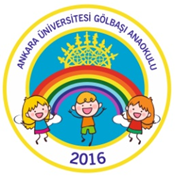 ANKARA ÜNİVERSİTESİ GÖLBAŞI ANAOKULU MÜDÜRLÜĞÜ HİZMET STANDARTLARI TABLOSUBaşvuru esnasında yukarıda belirtilen belgelerin dışında belge istenmesi, eksiksiz belge ile başvuru yapılmasına rağmen hizmetin belirtilen sürede tamamlanmaması veya yukarıdaki tabloda bazı hizmetlerin bulunmadığının tespiti durumunda ilk müracaat yerine ya da ikinci müracaat yerine başvurunuz.SIRA NOHİZMETİN ADIBAŞVURUDA İSTENEN BELGELERSORUMLU BİRİM /KİŞİLERHİZMETİN TAMAMLANMA SÜRESİ(EN GEÇ)1Kayıt Başvurularının Alınması*Okul Başvuru Formu*Acil Durum Başvuru Formu *Aile Hekiminden Sağlık Raporu *Açık Rıza Onayı*Çocuk Teslim Belgesi*Kayıt Sözleşmesi/Okul Web Sitesinden Alınacak*5 Adet vesikalık fotoğraf*Kontenjan öğrencileri için ön inceleme formu(Şehit, harp malulü ve gazi çocukları, anne-babası ölmüş yada ayrılmış, maddi durumu yetersiz özel eğitim alması gereken çocuklar için özel durumlarına dair belge/belgelerMüdür Yardımcısı30 Dakika2Öğrenci Nakilleri*Veli DilekçesiMüdür Yardımcısı30 Dakika3Öğrenci Belgesi*Veli DilekçesiMüdür Yardımcısı15 Dakika4Gelişim Raporu*Talep Edilmeksizin Her Dönem Sonu Veliye İletilirOkul Müdürü/ÖğretmenlerBakanlıkça Belirlenen Tarihlerde5Katılım Belgesi*Okula 1 Yıl Boyunca Devam Eden Öğrenciye Verilir.Müdür Yardımcısı15 Dakika6Hizmet Cetveli*Öğretmenin/Personelin TalebiOkul Müdürü15 Dakikaİlk Müracaat Yeri:Okul Müdürlüğüİkinci Müracaat Yeri:İlçe Milli Eğitim Müdürlüğüİsim:Murat AKTAŞİsim:Serap YILMAZUnvan:Okul MüdürüUnvan:İlçe Milli Eğitim MüdürüAdres:Bahçelievler mah.50. yıl kampüs içi nu:319 Gölbaşı/ANKARAAdres:Bahçelievler Mahallesi 285 Sokak No36/1 Gölbaşı/ANKARATelefon:0 312 484 22 84Telefon:0 312 484 11 14/484 22 83E-Posta:golbasianaokulu@gmail.comE-Posta:golbasi06@meb.gov.tr